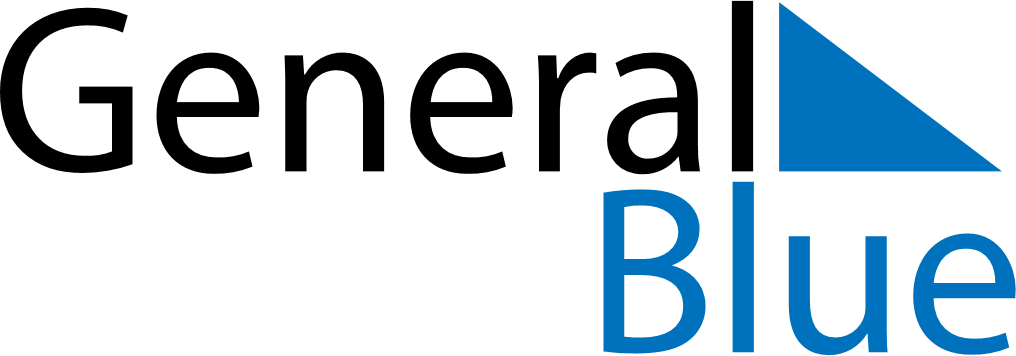 August 2024August 2024August 2024August 2024August 2024August 2024Keminmaa, Lapland, FinlandKeminmaa, Lapland, FinlandKeminmaa, Lapland, FinlandKeminmaa, Lapland, FinlandKeminmaa, Lapland, FinlandKeminmaa, Lapland, FinlandSunday Monday Tuesday Wednesday Thursday Friday Saturday 1 2 3 Sunrise: 4:11 AM Sunset: 10:45 PM Daylight: 18 hours and 34 minutes. Sunrise: 4:14 AM Sunset: 10:41 PM Daylight: 18 hours and 26 minutes. Sunrise: 4:18 AM Sunset: 10:37 PM Daylight: 18 hours and 18 minutes. 4 5 6 7 8 9 10 Sunrise: 4:22 AM Sunset: 10:33 PM Daylight: 18 hours and 11 minutes. Sunrise: 4:26 AM Sunset: 10:29 PM Daylight: 18 hours and 3 minutes. Sunrise: 4:29 AM Sunset: 10:25 PM Daylight: 17 hours and 56 minutes. Sunrise: 4:33 AM Sunset: 10:21 PM Daylight: 17 hours and 48 minutes. Sunrise: 4:36 AM Sunset: 10:18 PM Daylight: 17 hours and 41 minutes. Sunrise: 4:40 AM Sunset: 10:14 PM Daylight: 17 hours and 33 minutes. Sunrise: 4:44 AM Sunset: 10:10 PM Daylight: 17 hours and 26 minutes. 11 12 13 14 15 16 17 Sunrise: 4:47 AM Sunset: 10:06 PM Daylight: 17 hours and 18 minutes. Sunrise: 4:51 AM Sunset: 10:02 PM Daylight: 17 hours and 11 minutes. Sunrise: 4:54 AM Sunset: 9:58 PM Daylight: 17 hours and 3 minutes. Sunrise: 4:58 AM Sunset: 9:54 PM Daylight: 16 hours and 56 minutes. Sunrise: 5:01 AM Sunset: 9:50 PM Daylight: 16 hours and 49 minutes. Sunrise: 5:05 AM Sunset: 9:46 PM Daylight: 16 hours and 41 minutes. Sunrise: 5:08 AM Sunset: 9:43 PM Daylight: 16 hours and 34 minutes. 18 19 20 21 22 23 24 Sunrise: 5:12 AM Sunset: 9:39 PM Daylight: 16 hours and 27 minutes. Sunrise: 5:15 AM Sunset: 9:35 PM Daylight: 16 hours and 19 minutes. Sunrise: 5:18 AM Sunset: 9:31 PM Daylight: 16 hours and 12 minutes. Sunrise: 5:22 AM Sunset: 9:27 PM Daylight: 16 hours and 5 minutes. Sunrise: 5:25 AM Sunset: 9:23 PM Daylight: 15 hours and 58 minutes. Sunrise: 5:29 AM Sunset: 9:19 PM Daylight: 15 hours and 50 minutes. Sunrise: 5:32 AM Sunset: 9:16 PM Daylight: 15 hours and 43 minutes. 25 26 27 28 29 30 31 Sunrise: 5:35 AM Sunset: 9:12 PM Daylight: 15 hours and 36 minutes. Sunrise: 5:39 AM Sunset: 9:08 PM Daylight: 15 hours and 29 minutes. Sunrise: 5:42 AM Sunset: 9:04 PM Daylight: 15 hours and 22 minutes. Sunrise: 5:45 AM Sunset: 9:00 PM Daylight: 15 hours and 14 minutes. Sunrise: 5:48 AM Sunset: 8:56 PM Daylight: 15 hours and 7 minutes. Sunrise: 5:52 AM Sunset: 8:52 PM Daylight: 15 hours and 0 minutes. Sunrise: 5:55 AM Sunset: 8:48 PM Daylight: 14 hours and 53 minutes. 